Požadavek na změnu (RfC) – Z30393a – věcné zadáníZákladní informaceStručný popis a odůvodnění požadavkuPopis požadavkuCílem požadavku je vytvoření prezentace mapových podkladů na portále eAgri pro odbornou 
i širokou veřejnost. Webová prezentace bude využívat moderního responzivního designu, který umožní zobrazení a příslušnou funkcionalitu v běžně používaných prohlížečích (Google Chrome, Microsoft Edge, Mozilla Firefox) na různých typech zařízení (PC, tablet, smartphone). Podrobný popis požadavku je rozpracován v kap. 3. Implementace a řešení musí zohledňovat budoucí požadavky na rozšíření.Po vytvoření prezentace mapových podkladů bude navržena k publikaci informační stránka 
o dostupnosti těchto dat jednak na portále eAgri, ale i přímým přístupem z internetu. Prezentace těchto dat bude později začleněna do projektu AgriGIS pro prezentaci dat INSPIRE,ÚAP atd.Odůvodnění požadované změny (legislativní změny, přínosy)Vyhláška č. 500/2006 Sb., o územně analytických podkladech, územně plánovací dokumentaci 
a způsobu evidence územně plánovací činnosti, ve znění pozdějších, stanovuje povinnost orgánů veřejné správy poskytovat data územně analytických podkladů. Ministerstvo zemědělství plánuje vytvoření jednotného prezentačního místa pro poskytování datových sad v resortu zemědělství.Přínosem pro veřejnost bude zejména možnost na jednom místě nalézt všechna data územně analytických podkladů v resortu. Přínosem pro Ministerstvo zemědělství bude možnost rychlého zveřejnění nových datových vrstev a jejich prezentace v uživatelsky přívětivém a moderním prostředí.Rizika nerealizaceRizikem nerealizace je zachování současného stavu, kdy jsou jednotlivé sady prezentovány roztříštěně, nebo nejsou prezentovány vůbec. U veřejnosti tak panuje nejistota, kde potřebná data sehnat. V případě, že se jim podaří data opatřit od jiných subjektů, existuje nejistota 
o validitě těchto dat.Podrobný popis požadavkuWebová stránka bude mít tři základní části. První částí bude hlavní přístupová stránka sloužící jako rozcestník (Domovská stránka). Druhou částí bude zobrazení výsledků hledání (Výsledky vyhledání), třetí stránka vybraného tématu zobrazujícího subset dostupných itemů/položek (stránka tématu nebo též Tematická stránka) Témat bude v první fázi šest. Dodavatel při realizaci zohlední dle možností použité technologie stávající vizuální styl eAgri. Dodavatel v rámci poskytování služeb navrhne tři grafické varianty. Následně po konzultaci se zadavatelem budou návrhy rozšířeny pro každou ze tří webových stránek (Domovská stránka, Tematická stránka, Výsledky vyhledávání) a to vždy pro desktop, tablet a mobil.Stránka bude v češtině, tj. jak texty tak označení ovládacích prvků bude uvedeno česky.Komponenty webové stránkyDomovská stránkaDomovská stránka bude obsahovat odkazy na další stránky webu, odkazy na tematicky laděné stránky (ÚAP), odkazy na katalog dat (data na stažení vč. metadat, datová témata) a další. Přesný seznam požadovaných ovládacích prvků stránky je uveden níže. Grafická podoba domovské stránky alespoň jednoho z návrhů by měla přibližně odpovídat rozvržení podle následujícího orientačního obrázku. Další dva návrhy mohou být dle doporučení dodavatele, přičemž budou obsahovat prvky dle níže uvedeného zadaní – viz schéma/obrázek níže.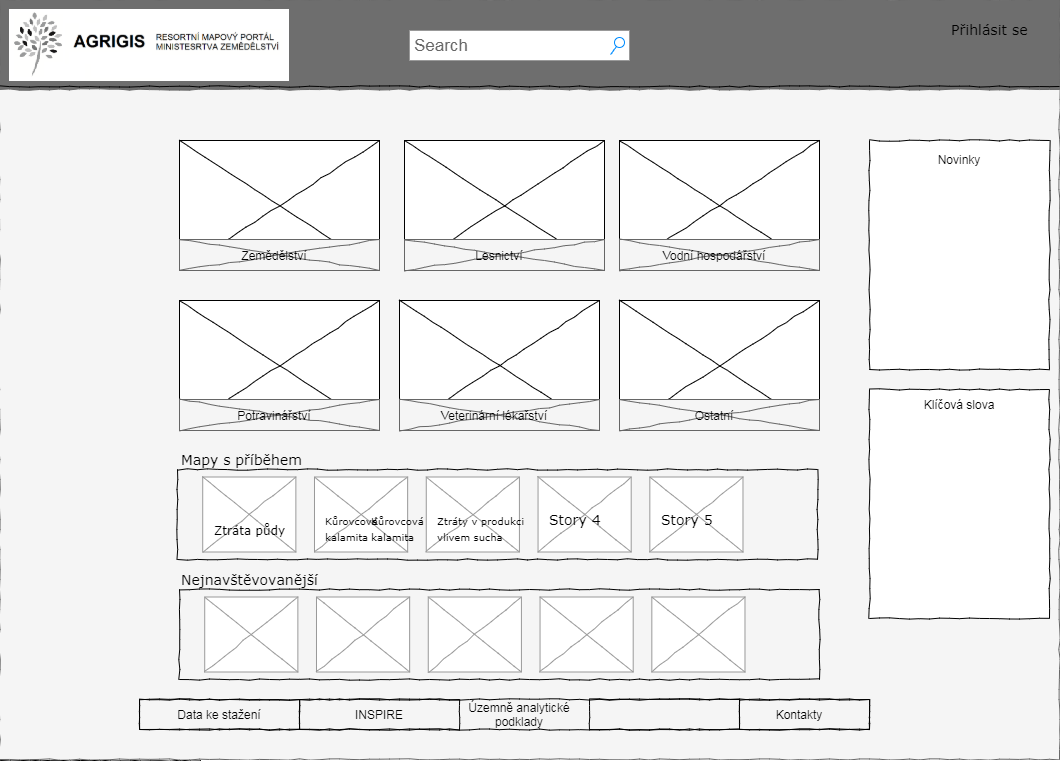 Popis funkčních prvků domovské stránky:Vyhledávání (search) – fulltextové vyhledávání v katalogových datech. Výsledkem vyhledávání bude seznam položek odpovídajících dotazu (viz kap. 3.1.2).Přihlášení – možnost přihlášení interního uživatele MZe (správce aplikace, příp. uživatel s oprávněním publikovat nové GIS položky v rámci aplikace; viz kap. 3.1.4).Objekty témat (zemědělství, lesnictví apod.) – zobrazení všech položek datového katalogu ke zvolenému tématu. Výběrem tématu bude výsledek zobrazení odpovídat shodné stránce s výsledkem vyhledání s řazením dle relevance (viz kap. 3.1.2).Objekt Novinky – zobrazuje informace o novinkách na webu, které zadává/edituje/maže administrátor stránek (viz kap. 3.1.4).Objekt Klíčová slova – zobrazuje administrátorem definovaný seznam klíčových slov. Výběrem klíčového slova bude následující zobrazení odpovídat shodné stránce s výsledkem vyhledání s řazením dle relevance (viz kap. 3.1.2).Objekt Mapy s příběhem – výběr položek typu Mapa s příběhem.Objekt Nejnavštěvovanější – výběr nejnavštěvovanějších položek. Výběrový seznam položek bude generován automaticky podle statistik využití.Objekt Data ke stažení – zobrazení všech položek datového katalogu, které jsou volně stažitelné. Výběrem položky bude výsledek zobrazení odpovídat shodné stránce s výsledkem vyhledání s řazením dle relevance (viz kap. 3.1.2).Objekt INSPIRE – přesměrování uživatele na tematickou stránku zaměřenou na problematiku INSPIRE (tvorba tematické stránky není součástí tohoto požadavku).Objekt Územně analytické podklady – přesměrování uživatele na tematickou stránku zaměřenou na problematiku ÚAP. Předmětem této stránky bude jednoduchý přehled dat ÚAP. Konkrétní podoba stránky bude vyřešena v rámci Cílového konceptu (viz kap. 3.2. bod 1).Objekt Kontakty – Kontakty budou uvedeny ve spodní části portálové stránky. Uvedené funkční objekty, včetně layoutu na výše uvedeném obrázku, je třeba brát orientačně. Pokud se ukáže, že dodávané řešení některé druhy požadavků funkčně kombinuje, mohou být požadované funkce přizpůsobené vlastnostem nabízeného řešení.Výsledky vyhledáníWebová stránka okna Výsledků vyhledání bude zobrazena po: (1) užití funkce Vyhledávání; 
(2) volbě tématu z Domovské stránky; (3) volbě ovládacího prvku Data ke stažení. Webová stránka bude obsahovat položky odpovídající dotazu seřazené dle relevance. Stránka bude umožňovat řadit výsledky i podle jiných kritérií, například názvu či data vytvoření. Výsledky vyhledání budou zobrazeny přehledně se stručným popisem dané položky s možností dalšího prokliku na podrobnosti, odkud bude možnost data stáhnout, a zobrazit jejich metadata. Kliknutí na obrázek nebo nadpis případně přesměruje uživatele bezprostředně na zvolenou mapovou aplikaci, site nebo story mapu, bude-li se o takové položky jednat.Stránka výsledků vyhledání bude umožňovat dále funkci filtrování nalezených výsledků, 
a to podle typu obsahu, kategorie a klíčových slov.Stránka výsledků vyhledání bude umožňovat návrat na Domovskou stránku, resp. návrat 
na vyšší hierarchickou stránku.Tematická stránkaTato stránka bude dostupná kliknutím na obrázek/dlaždici reprezentující dané téma 
na Domovské stránce. Základ grafického rozhraní by měl odpovídat Domovské stránce (záhlaví, zápatí, design, barevná kompozice atd.). Největší část bude představovat galerie prvků s prvky zařazenými do daného tématu.Administrační rozhraníSoučástí řešení bude rozhraní pro správce a administrátory, dostupné po přihlášení z Domovské stránky. Možností administrace se rozumí publikace nových položek v rámci Domovské stránky, klasifikace objektů, možnost definovat tagy, editace novinek a další správa obsahu. Administrátor stránek bude mít možnost upravovat i vlastní rozhraní a funkční komponenty dodané webové stránky.Vedle výše uvedených funkcí bude mít administrátor možnost sledovat statistiky prostřednictvím základní dostupné telemetrie dodávaného řešení (např. počet zobrazení, relací a průměrného času stráveného na webu) a dále i prostřednictvím integrované komponenty typu Google Analytics, která navíc umožní sledovat metriku pro jednotlivé stránky, datasety a stažení dat. Konkrétní komponentu navrhne dodavatel a podléhá schválení OKB.Požadavky na realizaciMZe předpokládá realizaci v následujících krocích:Analýza současného stavu implementace ze strany dodavatele (výstupem bude ujištění ze strany dodavatele, že porozuměl současné implementaci)Analýza v současnosti dostupných datových sad ze strany dodavatele (výstupem bude ujištění ze strany dodavatele, že obdržel všechny potřebné informace o datových sadách, jedná se o desítky mapových vrstev) Analýza datových zdrojů ÚAP MZe – pro datové sady ÚAP bude vytvořen analytický dokument obsahující: informaci jak bude nutné data upravit, aby se v dalším PZ daly použít v rámci mapové aplikace (popis nutných úprav), to znamená doporučení 
pro úpravy a případné rozdělení jednotlivých vrstev pro další použití, uložení dat, transformace dat s ohledem na možnosti jejich prezentace a případné aktualizace v budoucnostiVytvoření tří návrhů grafického designu pro každou stránku: Domovské stránky, Tematické stránky a Výsledku vyhledávání. Následně budou vytvořeny varianty 
pro desktop, tablet a mobil.Výběr nejlepšího grafického návrhu, jeho iterativní uzpůsobení v součinnosti s dodavatelem (tzn. Výběr návrhů + max. 2 iterace).Realizace Portálu na základě schválené finální podoby grafického návrhu. v souladu s požadavky viz. Kap 3.1).Popis a realizace webové stránky Výsledku vyhledávání Ověření funkcionality nasazeného řešeníDoplňující informaceBudou prezentována pouze veřejná data, která nebudou obsahovat žádné osobní údaje 
ani žádná citlivá data, za správnost a integritu dat bude odpovídat MZe (resp. věcní garanti), Bude se jednat pouze o publikaci dat - za přípravu a vložení dat do řešení bude věcný garant MZe. Vzhledem k dříve uvedenému problematika autentizace a autorizace dat nebude požadována, dále nebude požadováno použití SSO.Řízení rolí bude probíhat v samotném systému. Výsledné řešení nebude napojeno 
na monitorovací (provozní ani bezpečnostní) systémy Ministerstva, s výjimkou kontroly, 
zda hlavní webová stránka je v provozu („je možné ji načíst“). Bezpečnostní monitoring provádí provozovatel platformy. Dopady na IS MZe(V případě předpokládaných či možných dopadů změny na infrastrukturu nebo na bezpečnost je třeba si vyžádat stanovisko relevantních specialistů, tj. provozního, bezpečnostního garanta, příp. architekta.).Na provoz a infrastrukturuV současné době není známo, bude záviset na návrhu technického řešení – viz RfC část B, kapitola číslo 3. Dopady do IS MZeNa bezpečnostV současné době není známo, bude záviset na návrhu technického řešení – viz RfC část B, kapitola číslo 3. Dopady do IS MZeNa součinnost s dalšími systémyV současné době není známo, bude záviset na návrhu technického řešení – viz RfC část B, kapitola číslo 3. Dopady do IS MZePožadavky na součinnost AgriBus(Pokud existují požadavky na součinnost Agribus, uveďte specifikaci služby ve formě strukturovaného požadavku (request) a odpovědi (response) s vyznačenou změnou.)Žádné, pokud nebude uvedeno jinak v části RfC B.Požadavek na podporu provozu naimplementované změny(Uveďte, zda zařadit změnu do stávající provozní smlouvy, konkrétní požadavky na požadované služby, SLA.)V rozsahu stávající smlouvy (dle parametrů KL P-003 Provoz drobných portálových aplikací) Požadavek na úpravu dohledového nástroje(Uveďte, zda a jakým způsobem je požadována úprava dohledových nástrojů.)Monitoring fungování webové stránky bude realizován Ministerstvem zemědělství, jednoduchým provoláním webové stránky (dohodnuté URL) za účelem zjištění její dostupnosti na základě návrhu dodavatele.Požadavek na dokumentaciV připojeném souboru je uveden rozsah vybrané technické dokumentace – otevřete dvojklikem:    NEVEŘEJNÉDohledové scénáře jsou požadovány, pokud Dodavatel potvrdí dopad na dohledové scénáře/nástroj. U dokumentů, které již existují, se má za to, že je požadována jejich aktualizace. Pokud se požaduje zpracování nového dokumentu namísto aktualizace stávajícího, uveďte toto explicitně za názvem daného dokumentu, např. „Uživatelská příručka – nový“.Provozně-technická dokumentace bude zpracována dle vzorového dokumentu, který je připojen – otevřete dvojklikem: NEVEŘEJNÉ      Akceptační kritériaPlnění v rámci požadavku na změnu bude akceptováno, jestliže budou akceptovány dokumenty uvedené v tabulce výše v bodu 5, budou předloženy podepsané protokoly o uživatelském testování a splněna případná další kritéria uvedená v tomto bodu. Základní milníkyPřílohyŽádné.Podpisová doložkaB – nabídkA řešení k požadavku Z30393Návrh konceptu technického řešení  Návrh konceptu technického řešení bude mimo jiné obsahovat:Popis napojení zdrojových dat - Popis napojení datových zdrojů uložených na ArcGIS Enterprise a ArcGIS Online. Popis publikace na stránku ArcGIS Hub a Katalogu. Synchronizace v případě změny v datovém zdroji na ArcGIS Enterprise.Řízení přístupu k objektům – Konkrétní řešení, jak bude realizováno zpřístupňování obsahu v jednotlivých částech stránky. Galerie, skupiny atd. Například také, když bude někdo přihlášen a měl by díky tomu vidět v galerii více prvků.Site mapu portálu s vyznačením vazeb.Návrh použití nástroje pro monitoring práce uživatelů typu Google Analytics pro zjišťování statistiky výrazů používaných pro vyhledávání.Výsledkem realizace této oblasti bude prezentace dostupných datových sad ÚAP MZe 
v cloudovém prostředí MZe ArcGIS Hub formou služeb umožňující jejich prohlížení, vyhledávání, výběr a stahování pro použití v agendových systémech příslušných organizací státní správy 
a samosprávy. Navržené řešení bude využívat plně konfigurovatelné cloudové prostředí ArcGIS Hub, které má MZe v rámci stávajících licencí ArcGIS k dispozici a které umožňuje bez potřeby vývoje konfigurovat webové rozhraní portálu ArcGIS Hub včetně možnosti tvorby mapových aplikací pro prohlížení a základní práci s daty ÚAP.Architektura řešení Architekturu lze rozdělit na aktuálně zamýšlenou ArcGIS Online + ArcGIS Hub + ArcGIS Pro 
r(viz obrázek níže pod písmenem a.) a na budoucí verzi se zapojením ArcGIS Enterprise (ArcGIS Online + ArcGIS Hub + ArcGIS Enterprise + ArcGIS Pro; viz obrázek níže pod písmenem b.), který v prostředí MZe není zatím provozován v produkčním režimu. V případě obou variant budou veškeré metadatové záznamy vždy spravovány v ArcGIS Online.Při použití ArcGIS Enterprise je v architektuře jediná změna – data, na která ukazují jednotlivé metadatové záznamy v ArcGIS Online, budou fyzicky umístěna v ArcGIS Enterprise. ArcGIS Enterprise tím pádem musí být vidět ve veřejné síti a položky v něm (které mají být součástí ArcGIS Hub) musí být veřejně sdíleny.V neposlední řadě bude součástí zamýšleného řešení také webově dostupné uložiště 
(např. SharePoint nebo samostatný file server), na kterém budou uložené a dostupné balíčky („nařezané“ dlaždice) rastrových dat. Příprava tohoto uložiště je v gesci MZe. Toto úložiště tedy musí být dostupné z veřejného internetu, jelikož se na jeho položky bude pomocí vyskakovacího okna webové mapy z ArcGIS Hub (Esri cloud) odkazovat. Důvodem takového řešení je umožnění uživatelům stahovat rastrová data po menších oblastech (pro zvýšení efektivnosti a rychlosti stahování).Další obecná doporučení pro zohlednění v cílovém konceptu:pokud budou data publikována formou Map Service, tak je doporučeno v ArcGIS Online registrovat jednotlivé vrstvy (Feature Layers) dané Map Service samostatně;z pohledu výkonu se nedoporučuje data pro Hub/download publikovat formou Map Service, která bude obsahovat mnoho vrstev.Schéma aktuálně zamýšlené architektury (ArcGIS Online + ArcGIS Hub + ArcGIS Pro)NEVEŘEJNÉBudoucí architektura s ArcGIS Enterprise (ArcGIS Online + ArcGIS Hub + ArcGIS Enterprise + ArcGIS Pro)Budoucí rozvoj řešení předpokládá migraci dat z ArcGIS Online do prostředí ArcGIS Enterprise instalovaného v prostředí MZe. Důležitým momentem této změny, na kterou je vhodné upozornit, je ztráta statistik získaných v prostředí ArcGIS Online do doby této migrace. NEVEŘEJNÉPozn.: Tato varianta je uvedena pouze pro potřeby zákazníka a její realizace není předmětem této nabídky.Ohledně bezpečnostních a jiných politik Esri cloud prostředí (včetně otázky auditování, antivirové ochrany, penetračních testů apod.) lze všechny důležité technické informace nalézt v dokumentu ArcGIS Online - Cloud Security Alliance (CSA) Consensus Assessments Initiative Questionnaire (CAIQ) 3.0.1 – April 2021.Další informace lze získat v následující části online dokumentace:https://trust.arcgis.com/cs/compliance/compliance-tab-intro.htm Ke specifikaci tohoto prostředí lze na základě výše odkazované specifikace zdůraznit, že je celé vybudované nad prostředím Microsoft Azure a Amazon Web Services, které vyhovují následujícím normám: ISO 27001, FedRAMP a SSAE16 SOC1 Type 2. Udávaná dostupnost činí 99,9 % (aktuální dostupnost jednotlivých součástí lze sledovat na https://status.arcgis.com/). 
Více informací k dostupnosti: https://www.esri.com/content/dam/esrisites/en-us/media/legal/referenced-files/g-632-agol-service-level.pdf K aktualizaci prostředí ArcGIS Online (včetně bezpečnostních záplat) dochází v pravidelných cyklech čtyřikrát za rok.Data hostovaná v prostředí ArcGIS Online budou uložena na serverech na území Evropské unie, na kterých byl založen nový organizační účet MZe na základě žádosti MZe ze dne 29.3.2021.ArcGIS Hub ArcGIS Hub je cloudová platforma firmy Esri, která slouží především jako systém pro otevřená data. ArcGIS Hub však není pouhým úložištěm dat, ale jak již vyplývá z jeho názvu, uceleným online „hubem“, neboli propojujícím centrem. Kromě sdílení a případně sběru dat může 
ve své prémiové verzi také sloužit ke shromažďování názorů a nápadů veřejnosti. ArcGIS Hub funguje obdobně jako sociální síť. Jeho zaměřením však může být jakékoliv téma, které občané, odborníci, úředníci veřejné správy nebo politici potřebují řešit. Je perfektním nástrojem 
např. pro rychlé informování veřejnosti o probíhajících projektech a získávání tak zpětné vazby. Základní verze ArcGIS Hub, „Basic“, s níž se pro účely této implementace počítá, je k dispozici se všemi předplatnými ArcGIS Online.ArcGIS Hub Basic mimo jiné umožňuje pomocí WYSIWYG editoru vytvářet neomezený počet webů a stránek na nich, vytvářet katalog prohledávatelného obsahu, spolupracovat s kolegy 
a přidávat je do správcovského týmu webu (podmíněno přítomností účtu ve stejné ArcGIS Online organizaci) a také integraci se Survey123 pro sdílení anonymních průzkumů na webech 
a stránkách.Struktura webu bude obsahovat tyto hlavní stránky:Domovská stránka – bude obsahovat odkazy na ostatní stránky webu (rozcestník) a další objekty popsané níže.Katalog výsledků (datový katalog) – bude umožňovat filtrování dle tématu, typu obsahu, případně dle data poslední aktualizace. Bude obsahovat proklik na detail položky a odkaz na Domovskou stránku. Základ grafického rozhraní bude odpovídat Domovské stránce (záhlaví, zápatí, design, barevná kompozice atd.).Tematická stránka – tato stránka bude dostupná kliknutím na obrázek/dlaždici reprezentující dané téma na Domovské stránce. Základ grafického rozhraní bude odpovídat Domovské stránce (záhlaví, zápatí, design, barevná kompozice atd.). Největší část bude představovat galerie prvků s prvky zařazenými do daného tématu a řazeny v této galerii budou dle oblíbenosti. Stránka bude rovněž obsahovat proklik do Katalogu výsledků vyfiltrovaného podle daného tématu. Součástí bude také textový obsah zaměřený na problematiku ÚAP daného tématu.Stránka s detailem položky z datového katalogu – bude obsahovat přehledovou mapku, metadatové informace a v případě položky typu Feature layer či Tile layer také možnost stažení dat.Stránka s Kontakty – může a nemusí být součástí, dle domluvy. Kontakty mohou být uvedeny v patičce webu na každé stránce.Administrační rozhraní – součástí řešení bude rozhraní pro správce a administrátory, dostupné po přihlášení z Domovské stránky. Možností administrace se rozumí publikace nových položek v rámci Domovské stránky, klasifikace objektů, možnost definovat tagy, editace novinek a další správa obsahu. Administrátor stránek bude mít možnost upravovat i vlastní rozhraní a funkční komponenty dodané webové stránky. Vedle výše uvedených funkcí bude mít administrátor možnost sledovat statistiky prostřednictvím základní dostupné telemetrie dodávaného řešení (např. počet zobrazení, relací 
a průměrného času stráveného na webu). V prostředí Google Analytics bude mít administrátor díky napojení na tento systém k dispozici sledování metriky pro jednotlivé stránky, datasety a stažení dat. Tato data jsou dostupná pouze v admin prostředí Google Analytics. Od objednatele se očekává součinnost v podobě poskytnutí GA klíčů.Na hlavní, Domovské stránce, budou umístěny tyto objekty:Vyhledávání (search) – fulltextové vyhledávání v katalogových datech. Výsledek bude zobrazen na stránce Katalogu výsledků.Přihlášení – možnost přihlášení interního uživatele MZe (správce aplikace, příp. uživatel s oprávněním publikovat nové GIS položky v rámci aplikace. Přihlášení je podmíněno přítomností pojmenovaného uživatele v organizaci ArcGIS Online. Pro provádění administrátorských/publikačních změn musí být pojmenovaní uživatelé v rolích Admin či Publisher.Objekty témat (zemědělství, lesnictví apod.) jako odkazy formou obrazových dlaždic – otevření na stránce Tematická stránka.Objekt Novinky – zobrazuje informace o novinkách na webu, které zadává/edituje/maže administrátor stránek.Objekt Klíčová slova – zobrazuje administrátorem definovaný seznam klíčových slov. Výběrem klíčového slova se otevře stránka Katalog výsledků s vyfiltrovanými položky dle klíčového slova.Objekt Mapy s příběhem – formou galerie pro zobrazení několika map s příběhem. 
Po kliknutí, přesměrování na danou aplikaci. V rámci této zakázky bude do galerie vložena existující mapa s příběhem dodaná ze strany MZe.Objekt Nejnavštěvovanější – formou galerie zobrazení výběru nejnavštěvovanějších položek napříč celým obsahem. Položky z těchto galerií se budou otevírat v nové záložce prohlížeče a to napřímo, tedy bez mezikroku otevření detailu dané položky.Objekt Data ke stažení – odkaz do Katalogu výsledků, kde jsou vyfiltrované všechny položky se stažitelným obsahem (feature layers).Objekt INSPIRE – přesměrování uživatele na tematickou stránku zaměřenou 
na problematiku INSPIRE (tvorba tematické stránky není součástí tohoto požadavku).Objekt Kontakty – může být umístěn v patičce webu.Pro lepší pochopení lze vidět na obrázku níže site mapu popisující strukturu webu s bodovým popisem obsahu jednotlivých stránek. NEVEŘEJNÉNavrhovaný postup implementace V souladu s požadavky na realizaci MZe je navržen následující postup realizace:Fáze analytická. V úvodu bude provedena úvodní analýza, která se bude sestávat 
z následujících částí:Analýza datových sad šesti témat požadovaných v této fázi implementace. Cílem bude prověřit stav (způsob uložení, dostupnost metadatových informací apod.), vytvořit návrh jednotné publikační geodatabáze ÚAP a navrhnout způsob migrace dat do centrální publikační geodatabáze. Tato fáze bude zahrnovat i návrh prezentace těchto dat ve webové mapě.Analýza zbývajících datových zdrojů MZe ÚAP, které nebudou předmětem jejich publikace a zpřístupnění v prostředí ArcGIS Hub, ale budou analyzovány z pohledu případných nutných úprav a transformací, pokud by se o jejich publikaci a zpřístupnění prostřednictvím ArcGIS Hub uvažovalo v budoucnu.Vytvoření výchozího grafického návrhu uživatelského rozhraní Domovské stránky a Tematické stránky, zahrnující kromě rozložení jednotlivých ovládacích prvků stránky i její podobu formátu (barevné schéma apod.). Tento krok bude iterativní, tzn. po představení úvodního návrhu proběhnou další schůzky, při nichž budou diskutovány zapracované připomínky k předcházejícímu návrhu (jako alternativa ke třem grafickým návrhům).Pozn.: Rozsah zpracovávaných dat odpovídá obsahu složky NEVEŘEJNÉ aktuálního ke dni poskytnutí této nabídky, tj.:32_Hranice_prirodnich_lesnich_oblasti	(vektor, 1 SHP)37a_Lesy_a_jejich_kategorizace		(vektor, 45 SHP)42a_Vetrna_eroze_CR_2020		(vektor, 1 SHP)42a_Vodni_eroze				(rastr, 32 TIF)43a_Zatravneni_zalesneni			(vektor, 15 SHP).Pro případnou aktualizaci dat již publikovaných nebo při požadavku publikovat nová témata ÚAP, bude k dispozici v dokumentaci uveden popis pracovního postupu, 
podle kterého bylo postupováno v případě implementace (tj. jak se data zpracovávala 
do formy vhodné pro prezentaci a stahování v ArcGIS Hub). Podle tohoto postupu bude moci administrátor ArcGIS Hub či pověřená osoba MZe výše zmíněné potřeby obdobně realizovat.Fáze realizační. Na základě odsouhlaseného cílového konceptu, který bude výstupem z úvodní analýzy, bude navazovat realizační fáze, zahrnující následující kroky:Příprava prostředí. V rámci této fáze bude prověřena funkčnost všech požadovaných prostupů, dostupnost prostředí ArcGIS Online a základní konfigurace ArcGIS Hub.Zpracování datových zdrojů pro šest témat. Během tohoto kroku bude vytvořena centrální publikační geodatabáze ÚAP, provedeny všechny úpravy a transformace dat podle závěrů dle cílového konceptu, příprava jejich mapové kompozice v ArcGIS Pro a jejich publikace do prostředí ArcGIS Online organizace MZe (tj. vytvoření odpovídajících služeb pro sdílení a stahování). Součástí tohoto kroku bude i zpracování základních metadat.U vektorových dat se předpokládají úpravy se spojováním dat z vícero souborů shapefile (merge), opravami geometrických chyb a obecného čištění dat.U rastrových dat se předpokládají úpravy vycházející z plánovaného způsobu prezentace a stahování takovýchto dat v prostředí ArcGIS Hub. Zdrojové rastry bude nutné „nařezat“ na stahovací dlaždice (balíčky), což zlepší rychlost stahování (nebude nutné stahovat celý rastr). Takovýto balíček poté bude uživatel moci stáhnout po rozkliknutí vyskakovacího okna příslušné dlaždice a kliknutí na odkaz. Balíčky ve formě zip souborů budou umístěny na webově dostupném místě mimo ArcGIS Hub (např. SharePoint MZe). Data budou v katalogu vedena 
a dohledatelná jako webová mapa obsahující Tile layer daného rastru, ve které budou tyto odkazy ve vyskakovacích oknech nakonfigurovány viz obrázek níže.NEVEŘEJNÉNastavení a konfigurace prostředí ArcGIS Hub, podle odsouhlaseného návrhu v cílovém konceptu. Tento krok zahrnuje vytvoření všech částí prostředí (Domovská stránka, Tematické stránky, Datové katalogy apod.) a příslušné funkcionality definované výše. Součástí zpracování bude i vytvoření základní dokumentace pro správce. Vzhledem k datům publikovaným v prostředí ArcGIS Hub veřejně se vytvoření uživatelské dokumentace nepředpokládá.Fáze testovací. Po provedení realizační fáze bude řešení předáno MZe k testování. Předání k testování bude provedeno formou živé ukázky, během níž dodavatel představí a zaškolí pověřené zástupce MZe s implementovaným řešením. Spolu s tímto předáním bude předána i základní dokumentace pro správce řešení. Všechny připomínky a zjištěné nedostatky budou dodavatelem zapracovány před akceptačním testem.Fáze akceptační. V průběhu této fáze bude pověřenými zástupci MZe ověřena komplexní funkčnost a zapracování připomínek identifikovaných v průběhu testovací fáze. Úspěšným provedením akceptačního testu bude spuštěn produkční provoz implementovaného řešení.Uživatelské a licenční zajištění pro ObjednateleV souladu s podmínkami smlouvy č. 391-2019-11150. V rámci součinnosti (bod 4. níže) jsou uvedeny požadavky dodavatele související s licenčním zajištěním, a to konkrétně v podobě organizačně-obchodních požadavků na:zpřístupnění virtuálního prostředí MS Windows v prostředí MZe s alokovanou licencí ArcGIS Desktop Standard (ArcGIS Pro),zajištění a poskytnutí licence pojmenovaného uživatele ArcGIS Online s oprávněním administrátora,zajištění základní systémové podpory (maintenance) na provoz licencí ArcGIS v prostředí MZe (v průběhu celého projektu).Dopady do systémů MZeNa provoz a infrastrukturu(Pozn.: V případě, že má změna dopady na síťovou infrastrukturu, doplňte tabulku v připojeném souboru - otevřete dvojklikem.)     NEVEŘEJNÉKomunikační mapa vyplývá a je znázorněna na obrázku architektury v odstavci „Architektura řešení“. Protože dodavatel nezná názvy serverů ani jiné technické detaily cílového prostředí pro implementaci, jsou v rámci architektury řešení popsány jednotlivé části řešení, schéma URL a čísla portů pro komunikaci.Na bezpečnostNávrh řešení musí být v souladu se všemi požadavky v aktuální verzi Směrnice systémové bezpečnosti MZe. Upřesnění požadavků směrnice ve vztahu k tomuto RfC:Na součinnost s dalšími systémyViz bod 4 nížeNa součinnost AgriBusBez dopaduNa dohledové nástroje/scénářeBez dopaduOstatní dopady(Pozn.: Pokud má požadavek dopady do dalších požadavků MZe, uveďte je také v tomto bodu.)Viz bod 4 nížePožadavky na součinnost Objednatele a třetích stran(Pozn.: K popisu požadavku uveďte etapu, kdy bude součinnost vyžadována.)Harmonogram plnění*/ Pokud nastane před 31.5.2021, pak T0 = 31.5.2021**/ pracovní denPracnost a cenová nabídka navrhovaného řešenívčetně vymezení počtu člověkodnů nebo jejich částí, které na provedení poptávaného plnění budou spotřebovány(Pozn.: MD – člověkoden, MJ – měrná jednotka, např. počet kusů)PřílohyPodpisová doložkaC – Schválení realizace požadavku Z30393Specifikace plněníPožadované plnění je specifikováno v části A a B tohoto RfC. Dle části B bod 3.2. jsou pro realizaci příslušných bezpečnostních opatření požadovány následující změny:Uživatelské a licenční zajištění pro Objednatele (je-li relevantní):Podrobněji – viz RfC část B kapitola 2Požadavek na součinnost(V případě, že má změnový požadavek dopad na napojení na SIEM, PIM nebo Management zranitelnosti dle bodu 1, uveďte také požadovanou součinnost Oddělení kybernetické bezpečnosti.)Harmonogram realizace*/ Pokud nastane před 31.5.2021, pak T0 = 31.5.2021**/ pracovní denPracnost a cenová nabídka navrhovaného řešenívčetně vymezení počtu člověkodnů nebo jejich částí, které na provedení poptávaného plnění budou spotřebovány(Pozn.: MD – člověkoden, MJ – měrná jednotka, např. počet kusů)PosouzeníBezpečnostní garant, provozní garant a architekt potvrzují svým podpisem za oblast, kterou garantují, správnost specifikace plnění dle bodu 1 a její soulad s předpisy a standardy MZe a doporučují změnu k realizaci. (Pozn.: RfC se zpravidla předkládá k posouzení Bezpečnostnímu garantovi, Provoznímu garantovi, Architektovi, a to podle předpokládaných dopadů změnového požadavku na bezpečnost, provoz, příp. architekturu. Change koordinátor rozhodne, od koho vyžádat posouzení dle konkrétního případu změnového požadavku.)SchváleníVěcný garant svým podpisem potvrzuje svůj požadavek na realizaci změny za cenu uvedenou v bodu  0 - Pracnost a cenová nabídka navrhovaného řešení.(Pozn.: Oprávněná osoba se uvede v případě, že je uvedena ve smlouvě.)VysvětlivkyID PK MZe:592Název změny:Konfigurace publikace mapových podkladůKonfigurace publikace mapových podkladůKonfigurace publikace mapových podkladůKonfigurace publikace mapových podkladůDatum předložení požadavku:Datum předložení požadavku:Požadované datum nasazení:Kategorie změny:Normální       Urgentní  Priorita:Vysoká    Střední     Nízká Oblast:Aplikace         Zkratka: eAgriOblast:Aplikace         Typ požadavku: Legislativní    Zlepšení    Bezpečnost Oblast:Infrastruktura  Typ požadavku:Nová komponenta    Upgrade   Bezpečnost    Zlepšení    Obnova  RoleJméno Organizace /útvarTelefonE-mailŽadatel:Oleg Blaško11120221814588oleg.blasko@mze.czMetodický / věcný garant:Martin Havlíček11122221813073martin.havlicek@mze.czTechnický garantJakub Konopásek11151221812809jakub.konopasek@mze.czChange koordinátor:Václav Krejčí11151221812149vaclav.krejci@mze.czPoskytovatel / dodavatel:xxxxxx----------------xxxSmlouva č.:S2019-0043; DMS 391-2019-11150KL:HR-001IDDokumentFormát výstupu (ano/ne)Formát výstupu (ano/ne)Formát výstupu (ano/ne)GarantIDDokumentel. úložištěpapírCDGarantAnalýza navrhnutého řešeníAnoNeNeDokumentace dle specifikace Závazná metodika návrhu a dokumentace architektury MZeAnoNeNeTestovací scénář, protokol o otestováníAnoNeNeUživatelská příručkaAnoNeNeVěcný garantProvozně technická dokumentace (systémová a bezpečnostní dokumentace)AnoNeNeOKB, OPPTZdrojový kód a měněné konfigurační souboryNeNeNeWebové služby + konzumentské testyNeNeNeDohledové scénáře (úprava stávajících/nové scénáře)NeNeNeMilníkTermínZahájení plněníuveřejnění v registru smluvUkončení plnění15.12.2020Za resort MZe:Jméno:Datum:Podpis:Metodický/Věcný garantMartin HavlíčekTechnický garantJakub KonopásekChange koordinátor:Václav KrejčíID PK MZe:592Č.Oblast požadavkuPředpokládaný dopad a navrhované opatření/změnyŘízení přístupu 3.1.1. – 3.1.6.Bez dopaduDohledatelnost provedených změn v datech 3.1.7.Bez dopaduCentrální logování událostí v systému 3.1.7.Bez dopaduŠifrování 3.1.8., Certifikační autority a PKI 3.1.9.Bez dopaduIntegrita – constraints, cizí klíče apod. 3.2.Bez dopaduIntegrita – platnost dat 3.2.Bez dopaduIntegrita - kontrola na vstupní data formulářů 3.2.Bez dopaduOšetření výjimek běhu, chyby a hlášení 3.4.3.Bez dopaduPráce s pamětí 3.4.4.Bez dopaduŘízení - konfigurace změn 3.4.5.Bez dopaduOchrana systému 3.4.7.Bez dopaduTestování systému 3.4.9.Bez dopaduExterní komunikace 3.4.11.Bez dopaduMZe / Třetí stranaPopis požadavku na součinnostMZePředání dat ÚAP s příslušným popisem ve formátu SHP a GeoTIFF (fáze analytická).MZeZpřístupnění virtuálního prostředí MS Windows v prostředí MZe s alokovanou licencí ArcGIS Desktop Standard (ArcGIS Pro) a diskovým prostorem odpovídajícím minimálně 3násobku velikosti stávajících datových zdrojů ÚAP (fáze analytická).MZeZpřístupnění webově dostupného úložiště pro distribuci připravených balíků (ZIP archivů) zpracovaných rastrových dat za účelem jejich stahování o velikosti odpovídající zdrojovým rastrovým datům (fáze analytická).MZeZajištění odborného garanta pro konzultace k datům ÚAP, k datovému modelu a naplnění jednotlivých sad MZe ÚAP a pro oponenturu výstupů plynoucí z analytické fáze (v průběhu celého projektu).MZeDodání obsahu (texty, obrázky, grafy, …) k jednotlivým ÚAP tematickým stránkám (fáze analytická).MZeDodání aplikací StoryMap, jež mají být součástí objektu‚ galerie „mapy s příběhem“MZeZajištění odpovídajícího počtu kreditů pro hostování dat ÚAP v cloudovém prostředí ArcGIS Hub MZe (fáze realizační).MZeZajištění konzultanta MZe pro případné ad hoc konzultace v průběhu realizační fáze.MZeZajištění klíče Google Analytics (fáze realizační).MZeSoučinnost při testování a akceptaci PZ (fáze testovací a akceptační)MZeZajištění základní systémové podpory (maintenance) na provoz licencí ArcGIS v prostředí MZe (v průběhu celého projektu).MZeZajištění a poskytnutí licence pojmenovaného uživatele ArcGIS Online s oprávněním administrátora.Popis etapyTermínUveřejnění RfC v registru smluvT0*/Fáze analytická T1 = T0 + 35 PD**/Schválení analytického výstupuT2 = T1 + 5PDFáze realizačníT3 = T2 + 40PDFáze testovacíT4 = T3 + 15PDVypořádání připomínekT5 = T4 + 5PDFáze akceptačníT6 = T5 + 2PDOblast / rolePopisPracnost v MD/MJv Kč bez DPHv Kč s DPHViz cenová nabídka v příloze č.01234,25 2 084 825,002 522 638,25Celkem:Celkem:IDNázev přílohyFormát (CD, listinná forma)01Viz cenová nabídkaListinná formaNázev Dodavatele / PoskytovateleJméno oprávněné osobyDatumPodpisO2 IT Services s.r.o.XXXID PK MZe:592Č.Oblast požadavkuRealizovat(ano  / ne )Upřesnění požadavkuŘízení přístupu 3.1.1. – 3.1.6.------------------------------------------------Dohledatelnost provedených změn v datech 3.1.7.-------------------------------------------------Centrální logování událostí v systému 3.1.7.------------------------------------------------Šifrování 3.1.8., Certifikační autority a PKI 3.1.9.------------------------------------------------ Integrita – constraints, cizí klíče apod. 3.2.------------------------------------------------Integrita – platnost dat  3.2.------------------------------------------------Integrita - kontrola na vstupní data formulářů 3.2.------------------------------------------------Ošetření výjimek běhu, chyby a hlášení 3.4.3.------------------------------------------------Práce s pamětí 3.4.4.------------------------------------------------Řízení - konfigurace změn 3.4.5.------------------------------------------------Ochrana systému 3.4.7.------------------------------------------------Testování systému 3.4.9.------------------------------------------------Externí komunikace 3.4.11.------------------------------------------------Útvar / DodavatelPopis požadavku na součinnostOdpovědná osobaMZePředání dat ÚAP s příslušným popisem ve formátu SHP a GeoTIFF (fáze analytická).Věcný garantMZeZpřístupnění virtuálního prostředí MS Windows v prostředí MZe s alokovanou licencí ArcGIS Desktop Standard (ArcGIS Pro) a diskovým prostorem odpovídajícím minimálně 3násobku velikosti stávajících datových zdrojů ÚAP (fáze analytická).Provozní garantMZeZpřístupnění webově dostupného úložiště pro distribuci připravených balíků (ZIP archivů) zpracovaných rastrových dat za účelem jejich stahování o velikosti odpovídající zdrojovým rastrovým datům (fáze analytická).Provozní garantMZeZajištění odborného garanta pro konzultace k datům ÚAP, 
k datovému modelu a naplnění jednotlivých sad MZe ÚAP 
a pro oponenturu výstupů plynoucí z analytické fáze (v průběhu celého projektu).Věcný garantMZeDodání obsahu (texty, obrázky, grafy, …) k jednotlivým ÚAP tematickým stránkám (fáze analytická).věcný a odborný garantMZeDodání aplikací StoryMap, jež mají být součástí objektu‚ galerie „mapy s příběhem“věcný garantMZeZajištění odpovídajícího počtu kreditů pro hostování dat ÚAP v cloudovém prostředí ArcGIS Hub MZe (fáze realizační).k dispozici 76 800 kreditůMZeZajištění konzultanta MZe pro případné ad hoc konzultace v průběhu realizační fáze.věcný a odborný garantMZeZajištění klíče Google Analytics (fáze realizační).MZeMZeSoučinnost při testování a akceptaci PZ (fáze testovací a akceptační)věcný a odborný garantMZeZajištění základní systémové podpory (maintenance) na provoz licencí ArcGIS v prostředí MZe (v průběhu celého projektu).zajištěno MZeZajištění a poskytnutí licence pojmenovaného uživatele ArcGIS Online s oprávněním administrátora.MZePopis etapyTermínUveřejnění RfC v registru smluvT0*/Fáze analytická T1 = T0 + 35 PD**/Schválení analytického výstupuT2 = T1 + 5PDFáze realizačníT3 = T2 + 40PDFáze testovacíT4 = T3 + 15PDVypořádání připomínekT5 = T4 + 5PDFáze akceptačníT6 = T5 + 2PDOblast / rolePopisPracnost v MD/MJv Kč bez DPH:v Kč s DPH:Viz cenová nabídka v příloze č.01234,25 2 084 825,002 522 638,25Celkem:Celkem:234,25 2 084 825,002 522 638,25RoleJménoDatumPodpis/MailBezpečnostní garantKarel ŠteflProvozní garantArchitekt------------------------------------------------------------------------------RoleJménoDatumPodpisOprávněná osoba dle smlouvyVladimír VelasŽadatelOleg BlaškoVěcný/Metodický garantMartin HavlíčekChange koordinátorVáclav Krejčí